CALCIO A CINQUESOMMARIOSOMMARIO	1COMUNICAZIONI DELLA F.I.G.C.	1COMUNICAZIONI DELLA L.N.D.	1COMUNICAZIONI DELLA DIVISIONE CALCIO A CINQUE	1COMUNICAZIONI DEL COMITATO REGIONALE MARCHE	1COMUNICAZIONI DELLA F.I.G.C.COMUNICAZIONI DELLA L.N.D.COMUNICAZIONI DELLA DIVISIONE CALCIO A CINQUECOMUNICAZIONI DEL COMITATO REGIONALE MARCHEPer tutte le comunicazioni con la Segreteria del Calcio a Cinque - richieste di variazione gara comprese - è attiva la casella e-mail c5marche@lnd.it; si raccomandano le Società di utilizzare la casella e-mail comunicata all'atto dell'iscrizione per ogni tipo di comunicazione verso il Comitato Regionale Marche. COMUNICAZIONI SETTORE GIOVANILE E SCOLASTICO FIGC Corso Informativo “Grassroots Livello E” per Aspiranti “Dirigenti Attività di Base”, operanti nelle Scuole di CalcioIl Settore Giovanile e Scolastico della F.I.G.C. indice ed organizza un corso informativo rivolto a Dirigenti che operano nell’attività di base e giovanile delle società, OBBLIGATORIO per Dirigenti Responsabili dei Club Giovanili di 3° e 2° livello, nonché dei Club facenti parte delle AST (per la stagione sportiva in corso) dell’Evolution Programe (Fermo - Ascoli Piceno, Recanati e Urbino), comunque aperto anche a tutte le Società di Club Giovanili di 1° livello.Il corso, la cui partecipazione è a titolo gratuito, avrà la durata complessiva di n°18 ore e si svolgerà in presenza, in aula, presso il Comitato Regionale Marche FIGC/LND, sito in Via Schiavoni, snc, 60131 Ancona nelle giornate di seguito descritte:21/01/2023 dalle ore 09.00 alle ore 12.0028/01/2023 dalle ore 09.00 alle ore 12.00 04/02/2023 dalle ore 09.00 alle ore 12.0011/02/2023 dalle ore 09.00 alle ore 12.0018/02/2023 dalle ore 09.00 alle ore 12.0025/02/2023 dalle ore 09.00 alle ore 12.00Al Corso svolto in presenza verranno ammessi a partecipare i primi 40 aspiranti corsisti, che invieranno a mezzo mail presso l’ufficio del Coordinatore Federale Regionale Marche del Settore Giovanile e Scolastico la domanda di iscrizione al corso – la dichiarazione DASPO e - Modello per la dichiarazione dei Procedimenti Disciplinari e Informativa sul trattamento dei dati utilizzando i moduli allegati al bando entro e non oltre lunedì 9 gennaio 2023.Non potranno essere ammessi al corso le seguenti persone:persone che all’atto di iscrizione non hanno ancora compiuto il diciottesimo anno di età;persone che sono incorse in provvedimenti DASPO;persone che hanno in essere provvedimenti disciplinari significativi che ostano alla partecipazione al corso. Si allega al presente C.U. il Bando del Corso completo di: -  Modello per la richiesta di iscrizione, -  Modello per la dichiarazione DASPO, -  Modello per la dichiarazione dei Procedimenti Disciplinari e Informativa sul trattamento dei dati.NOTIZIE SU ATTIVITA’ AGONISTICAREGIONALE CALCIO A 5 FEMMINILERISULTATIRISULTATI UFFICIALI GARE DEL 17/12/2022Si trascrivono qui di seguito i risultati ufficiali delle gare disputateGIUDICE SPORTIVOIl Giudice Sportivo Avv. Agnese Lazzaretti, con l'assistenza del segretario Angelo Castellana, nella seduta del 19/12/2022, ha adottato le decisioni che di seguito integralmente si riportano:GARE DEL 16/12/2022 PROVVEDIMENTI DISCIPLINARI In base alle risultanze degli atti ufficiali sono state deliberate le seguenti sanzioni disciplinari. ALLENATORI AMMONIZIONE (II INFR) CALCIATORI NON ESPULSI AMMONIZIONE (I INFR) GARE DEL 17/12/2022 PROVVEDIMENTI DISCIPLINARI In base alle risultanze degli atti ufficiali sono state deliberate le seguenti sanzioni disciplinari. CALCIATORI NON ESPULSI AMMONIZIONE (I INFR) F.to IL SEGRETARIO                                   F.to IL GIUDICE SPORTIVO                         Angelo Castellana        	                                Agnese LazzarettiCLASSIFICAGIRONE APROGRAMMA GAREGIRONE A - 6 Giornata*     *     *Il versamento delle somme relative alle ammende comminate con il presente Comunicato Ufficiale deve essere effettuato entro il 2 gennaio 2023 a favore di questo Comitato Regionale mediante bonifico bancario da versare alle seguenti coordinate: BNL – ANCONABeneficiario: 	Comitato Regionale Marche F.I.G.C. – L.N.D.IBAN: 		IT13E0100502604000000001453Eventuali reclami con richieste di copia dei documenti ufficiali avverso le decisioni assunte con il presente Comunicato dovranno essere presentati, ai sensi dell’art. 76 C.G.S., alla:F.I.G.C. – Corte Sportiva di Appello TerritorialeVia Schiavoni, snc – 60131 ANCONA (AN)PEC: marche@pec.figcmarche.itIl pagamento del contributo di reclamo dovrà essere effettuato: - Tramite Addebito su Conto Campionato - Tramite Assegno Circolare Non Trasferibile intestato al Comitato Regionale Marche F.I.G.C. – L.N.D. - Tramite Bonifico Bancario IBAN FIGC: IT13E0100502604000000001453DELIBERE DELLA CORTE SPORTIVA D’APPELLO TERRITORIALETESTO DELLE DECISIONI RELATIVE ALCOM. UFF. N.  106  –  RIUNIONE DEL 12 DICEMBRE  2022La Corte Sportiva d’Appello Territoriale del Comitato Regionale Marche, nella riunione del giorno 12 dicembre 2022, ha pronunciato le seguenti decisioni:DECISIONE   N. 23/2022-2023La Corte sportiva d’appello territoriale presso il Comitato Regionale Marche, composta daAvv. Piero Paciaroni - PresidenteDott. Lorenzo Casagrande Albano - Componente Segretario f.f.Avv. Francesco Scaloni – ComponenteDott.ssa Valentina Pupo - Componentea seguito del reclamo n. 24 promosso dalla A.S.D. ACQUALAGNA CALCIO A 5 in data 29/11/2022 avverso la sanzione sportiva dell’ammenda di € 80,00 (ottanta/00) applicata dal Giudice sportivo territoriale del Comitato Regionale Marche con delibera pubblicata sul Com. Uff. n.52 del 25/11/2022                                               nella riunione del 12 dicembre 2022,                                                                                                                                                                                                     - esaminato il reclamo;- dichiarata la tardività della memoria difensiva depositata inviata il 9-12-2022;- letti tutti gli atti;- relatore Lorenzo Casagrande Albano,- ritenuto e considerato in fatto e diritto quanto segue,ha pronunciato la seguente decisione.	SVOLGIMENTO DEL PROCEDIMENTOIl Giudice sportivo territoriale del Comitato Regionale Marche con decisione pubblicata sul Com. Uff. indicato in epigrafe, ha inflitto alla società reclamante la sanzione sportiva della ammenda di euro 80,00 “ per aver alcuni propri sostenitori proferito  frasi ingiuriose nei confronti del Direttore di Gara “. Contro tale decisione ha proposto reclamo la A.S.D. ACQUALAGNA CALCIO a 5 negando i fatti imputati e chiedendone l’annullamento o in subordine una riduzione della sanzione.MOTIVI DELLA DECISIONEIl reclamo è inammissibile per mancanza di sottoscrizione dello stesso, requisito indispensabile per la sua validità; peraltro in calce al reclamo è riportato soltanto “ A.S.D. ACQUALAGNA CALCIO A5 senza essere nemmeno indicato chi sia il soggetto che ha predisposto l’atto e che rappresenterebbe la società.Anche la memoria difensiva, che peraltro è inammissibile essendo stata depositata tardivamente, non reca alcuna sottoscrizione né indicazione di chi sia il soggetto che l’ha predisposta ed al quale la stessa sia riferibile.L’articolo 49 CGS prevede che  i ricorsi debbano essere firmati da chi rappresenta la società con individuazione del soggetto che li sottoscrive, anche per consentire di verificare se il sottoscrittore è abilitato a rappresentare la società reclamante o meno, come si verificherebbe – ad esempio -  se il reclamo fosse sottoscritto da un soggetto in quel momento inibito.PQMla Corte sportiva d’appello territoriale, definitivamente pronunciando, dichiara inammissibile il reclamo in base all’art. 49 C.g.s.Dispone addebitarsi il relativo contributo e manda alla Segreteria del Comitato Regionale Marche per gli adempimenti conseguenti.Così deciso in Ancona, nella sede della FIGC - LND - Comitato Regionale Marche, in data 12 dicembre 2022.Il Relatore                                                                                                               Il Presidente   F.to in originale                                                      					F.to in originale   Lorenzo Casagrande Albano                                                                                  Piero PaciaroniDepositato in Ancona in data 14 dicembre 2022Il Segretario f.f.   F.to in originale                                                              Lorenzo Casagrande Albano      *     *     *ORARIO UFFICIL’orario di apertura degli uffici del Comitato Regionale Marche è il seguente:E’ comunque attivo durante i suddetti orari, salvo assenza degli addetti, anche il servizio telefonico ai seguenti numeri:Ufficio Segreteria		071/28560404Ufficio Amministrazione	071/28560322 Ufficio Tesseramento 	071/28560408 Ufficio Emissione Tessere	071/28560401Pubblicato in Ancona ed affisso all’albo del C.R. M. il 19/12/2022.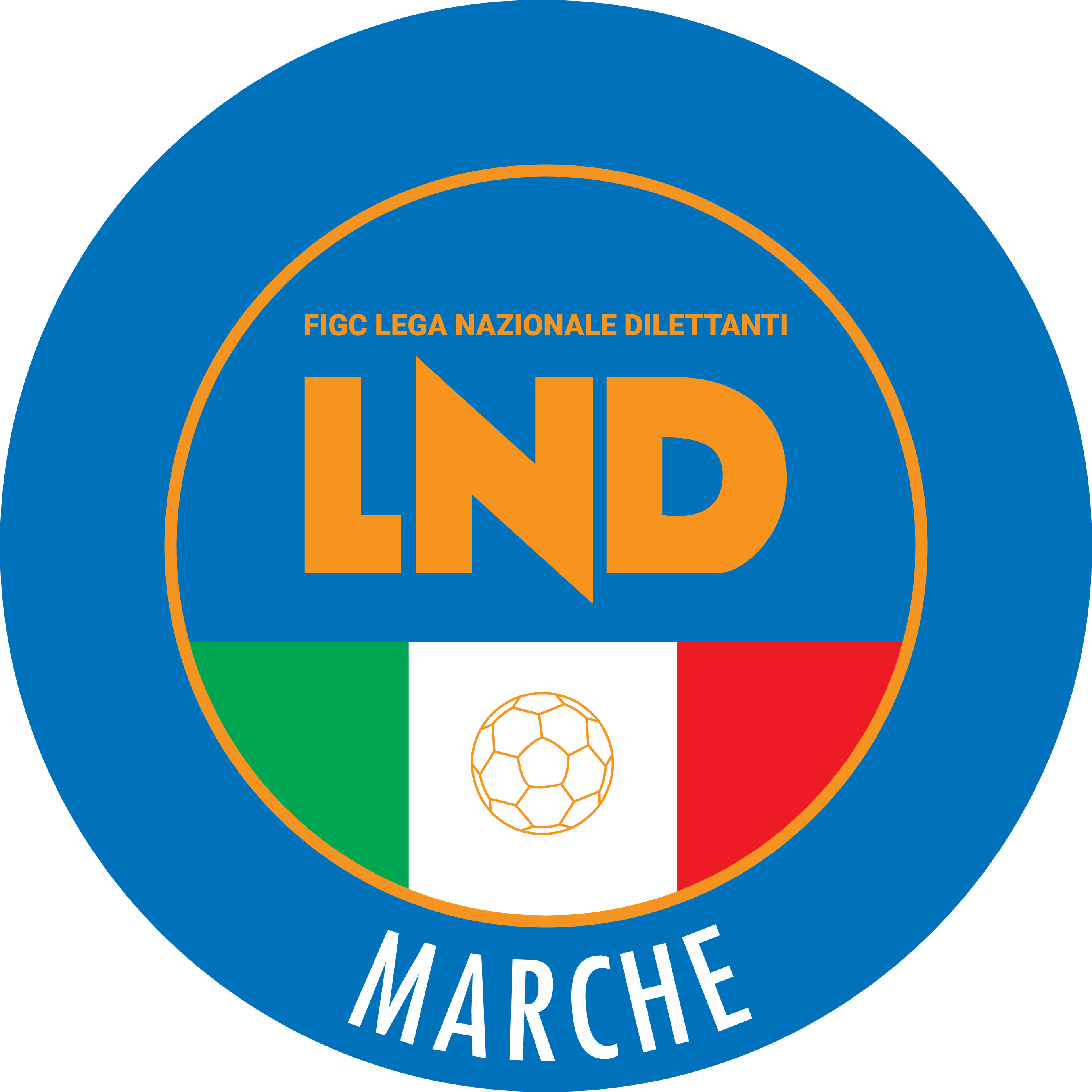 Federazione Italiana Giuoco CalcioLega Nazionale DilettantiCOMITATO REGIONALE MARCHEVia Schiavoni, snc - 60131 ANCONACENTRALINO: 071 285601 - FAX: 071 28560403sito internet: marche.lnd.ite-mail: c5marche@lnd.itpec: c5marche@pec.figcmarche.itTelegram: https://t.me/lndmarchec5Stagione Sportiva 2022/2023Comunicato Ufficiale N° 66 del 19/12/2022Stagione Sportiva 2022/2023Comunicato Ufficiale N° 66 del 19/12/2022PACIONI PAOLO(RIPABERARDA) PICA ERICA(RIPABERARDA) PALMONI ALESSIA(U.MANDOLESI CALCIO) PAOLONI SARA(U.MANDOLESI CALCIO) RENZI SUSANNA(POLISPORTIVA BOCA S.E.M.) TOMASSINI STELLA(POLISPORTIVA BOCA S.E.M.) SquadraPTGVNPGFGSDRPEA.S.D. BOCCIOFILA MONTEFANESE125401196130A.S.D. RIPABERARDA105311231670A.S.D. ACLI MANTOVANI CALCIO A 594301237160A.S.D. PIANDIROSE95302171340ALMAJUVENTUS FANO1906 SRL7421116880POL.D. U.MANDOLESI CALCIO75212201280A.S.D. LABELSYSTEM POTENZAPICENA7521213940A.S.D. CENTRO SPORTIVO SUASA6420211920A.S.D. POTENZA PICENA451131618-20A.S.D. POLISPORTIVA BOCA S.E.M.14013825-170POL. GROTTESE A.S.D.04004245-430Squadra 1Squadra 2A/RData/OraImpiantoLocalita' ImpiantoIndirizzo ImpiantoGROTTESE A.S.D.PIANDIROSEA20/12/2022 21:305730 PALASPORT COMUNALEMONTOTTONEVIA GALILEI SNCU.MANDOLESI CALCIOPOLISPORTIVA BOCA S.E.M.A20/12/2022 21:005677 PALESTRA DI CASCINARECASCINAREVIA CARDUCCIACLI MANTOVANI CALCIO A 5RIPABERARDAA21/12/2022 21:305121 "PALAMASSIMO GALEAZZI"ANCONAVIA MADRE TERESA DI CALCUTTALABELSYSTEM POTENZAPICENACENTRO SPORTIVO SUASAA21/12/2022 21:305279 PALESTRA G. LEOPARDIPOTENZA PICENAVIA DELLO SPORTPOTENZA PICENAALMAJUVENTUS FANO1906 SRLA21/12/2022 21:455254 PALLONE GEODETICO "F. ORSELLI"POTENZA PICENAVIA DELLO SPORTGIORNOMATTINOPOMERIGGIOLunedìchiuso15.00 – 17.00Martedì10.00 – 12.00chiusoMercoledìchiusochiusoGiovedì10,00 – 12.00 chiusoVenerdìchiusochiusoIl Responsabile Regionale Calcio a Cinque(Marco Capretti)Il Presidente(Ivo Panichi)